2022年度莒南县人民检察院公开招聘聘用制辅助工作人员笔试考生健康承诺书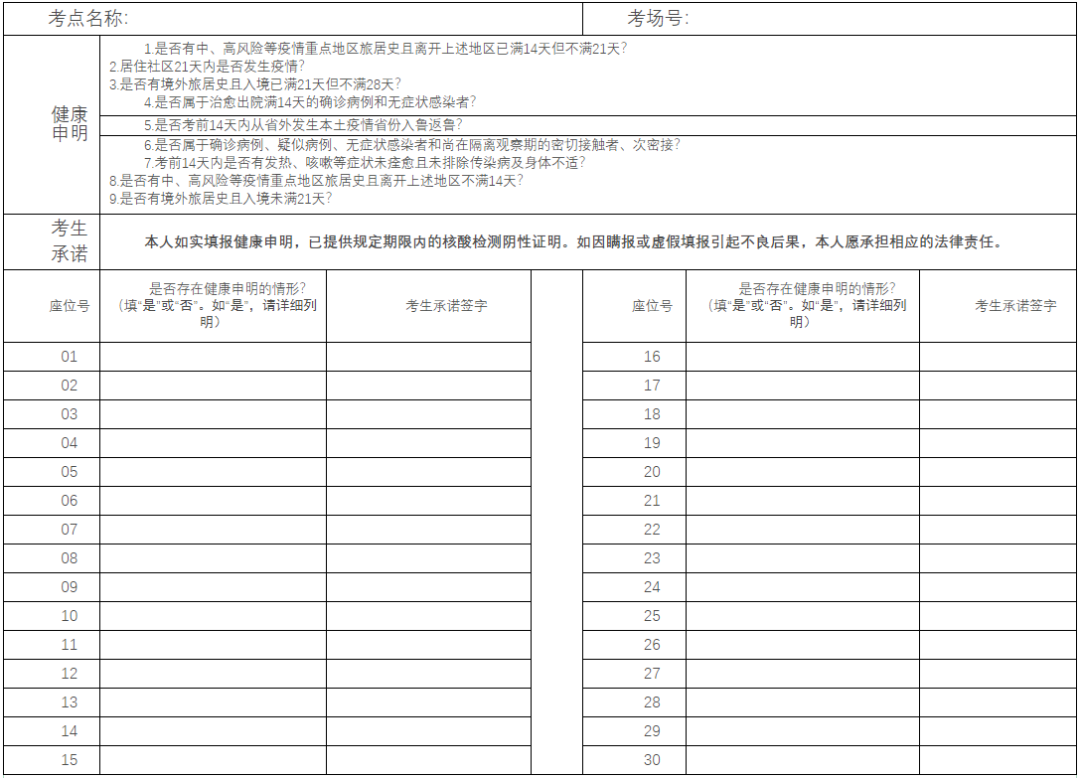 注：“健康申明”中1-4项为“是”的，考生须向考点所在地人事考试机构申报，并携带规定的健康证明，在隔离考场考试；“健康申明”中第5项为“是”的，考生须向考点所在地人事考试机构申报，并携带规定的健康证明，在相对独立的考场考试；“健康申明”中6-9项为“是”的，不得参加考试。